Российская Федерация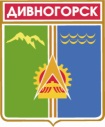 Администрация города ДивногорскаКрасноярского краяП О С Т А Н О В Л Е Н И Е 15.03.2018					г. Дивногорск					 №26пО внесении изменений в постановление администрации города Дивногорска от 14.12.2017 № 233п «Об установлении размера родительской платы за присмотр и уход за детьми в образовательныхорганизациях, реализующих образовательнуюпрограмму дошкольного образования города Дивногорска»В соответствии с Федеральным законом от 29.12.2012 № 273-ФЗ «Об образовании в Российской Федерации», постановлением Правительства Красноярского края от 31.05.2016 № 268-п "Об установлении максимального размера платы, взимаемой с родителей (законных представителей) за присмотр и уход за детьми в государственных и муниципальных образовательных организациях, реализующих образовательную программу дошкольного образования, находящихся на территории Красноярского края", постановлением администрации города Дивногорска от 15.05.2014 № 114п «Об утверждении Положения «О порядке установления и взимания родительской платы за присмотр и уход за детьми в образовательных организациях, реализующих образовательную программу дошкольного образования», руководствуясь статьями 43, 53 Устава муниципального образования город Дивногорск,ПОСТАНОВЛЯЮ:1. Внести в постановление администрации города Дивногорска от 14.12.2013 № 233п «Об установлении размера родительской платы за присмотр и уход за детьми в образовательных организациях, реализующих образовательную программу дошкольного образования города Дивногорска» следующие изменения:1.1. В пункте 1 вместо слов «в сумме 1 600,00 руб. в месяц» читать:- в группах кратковременного пребывания стоимость посещения составляет - 718 рублей в месяц, в группах полного дня - 1 600,00 руб. в месяц.2. Настоящее постановление подлежит опубликованию в средствах массовой информации, размещению на официальном сайте администрации города Дивногорска в информационно-телекоммуникационной сети «Интернет».3. Постановление вступает в законную силу со дня его официального опубликования и применяется к правоотношениям возникшим с 01.01.2018 года.4. Контроль за исполнением постановления возложить на первого заместителя Главы города Кузнецову М.Г.Глава города 									 Е.Е. Оль